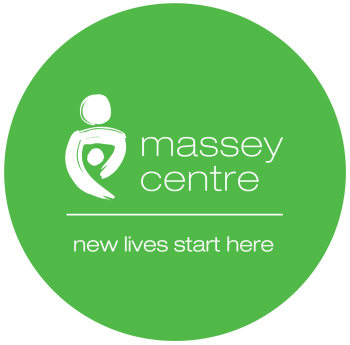 Massey Centre Early Learning Centre COVID-19 Management of Cases and Outbreaks Policy and ProceduresName of Author:  ELC Management TeamRatified by:  Senior Management TeamDocument Version No: 01 2020Latest Re-issue Date: Review Date: Date Approved by Senior Management Team: July 6, 2020Amendment RecordTable of ContentsIntroduction 	3Policy	3Procedures	3Acknowledgement and Agreement	4IntroductionThe Massey Centre’s Early Learning Centre (ELC) during the COVID –19 Pandemic, will be communicating and reporting any suspected or confirmed cases of COVID-19 of children or staff to Toronto Public Health.  PolicyThe ELC will report and follow the directives of Toronto Public Health Surveillance Unit and report any outbreaks or confirmed or suspected cases of COVID-19 of children or staff.  The Centre expects that all staff or child will follow Toronto Public Health instructions to determine when to return to the ELC.ProceduresThe ELC Supervisor or designate will immediately contact Toronto Public Health’s surveillance unit (at 416 392-7411 Mondays to Fridays between 8:30 am to 4:30 p) or 311 after hours) when there are:any clusters (two or more children or staff with COVID –19 symptoms within a 48 hour periodcases of COVID 19 among staff or child attendees (parents/guardians or care providers) that have laboratory confirmed or probable COVID –19  (probable case can mean symptoms occurring among a staff or child who have been exposed to a person with confirmed case of COVID-19)The ELC Supervisor or designate will work with and follow the directions and instructions of the Toronto Public Health when determining when a staff or child can report to the ELC program. Acknowledgment and Agreement I, ____________________________________, acknowledge that I have read and understand the Management of Cases and Outbreaks of COVID-19 Policy and Procedures of Massey Centre. I agree to adhere to this policy in whole. I understand that if I violate the rules set forth in this policy, I may face disciplinary actions, up to and including termination of employment.Page numberParagraph numberChangeDate of ChangeFull Name Please PrintSignatureDate  MM/DD/YYYY